FELADATILLUSZTRÁCIÓDifferenciált fejlesztés heterogén tanulócsoportban tanítási-tanulási stratégia (DFHT)Nagy gondolat: Ez csúcs!Ráhangolódás: Sok millió évvel ezelőtt hazánknak ezen az északi vidékén is tenger hullámzott. Vize meleg volt, ezért kedvelték a különböző állatok: rákok, halak, cápák vígan úszkálhattak a dús növényzet között. Alattuk a mélyben lakott a Tenger Kovácsa. Hatalmas izzó tűz lobogott a kohójában. Történt egyszer, hogy a Kovács nem vigyázott kellően és az üllője mellé ütött óriási pörölyével. Hatalmas robbanás keletkezett, a földkéreg megrepedt és a felszínre tört a forró láva. A repedésen kifolyó izzó anyagból születtek az Északi-középhegység vulkánjai. A tenger visszaszorult. Helyén találjuk az Északi-középhegységet.Csoportfeladat: 👟     Keressetek az Északi-középhegységben legalább hat olyan települést,amelyek az ábécében szorosan követik egymást!👟     Hová utazhatnak az egyes települések lakói,ha a szomszéd faluba,városba szeretnének elmenni?Ehhez javasoljatok közlekedési eszközöket nekik!👟.  Írjatok és mutassatok meg a térképen legalább öt várost,amely a hegyek lábánál  alakult ki!Egyéni feladatok(1)Tanuló (1): Keress a térképeden  legalább három főfolyó-mellékfolyó párt a térképeden ezen a nagytájon!!Írd le a füzetedbe!Tanuló (2): Állíts sebességük szerint sorba legalább ötöt a felsorolt közlekedési eszközök közül! Írd le őket a füzetedbe!Tanuló (3): Írj a füzetedbe legalább öt főnévből képzett melléknevet a csoportmunkában felsorolt városok nevéből!Tanuló (4):Nézz utána az interneten,milyen nemzeti park található ezen a nagytájon!Jelöld a vaktérképeden!Csoportfeladat:👟   Keressétek meg az Északi-középhegység legalább öt ásványát!Rajzoljátok be a vaktérképetekbe!👟.  Nézzetek utána,mire használják ezeket!👟   Hogy kerülnek felszínre?Ennek megismertetésére készítsetek legalább három szómagyarázatot!Egyéni feladatok (2)Tanuló (1):Írd le a füzetedbe legalább három  ásványkincs nevét,rajzold le a jelüket!Tanuló (2):Milyennek képzeled őket?Rajzolj le a bemutatott eszközök közül legalább kettőt a füzetedbe,amelyet a bányászok használhattak!Tanuló (3):Válassz legalább egy ásványt!Mit készítenél belőle?Válaszodat indokold legalább három mondattal a füzetedben!Tanuló (4): Készíts rejtvényt,amelynek megfejtése az egyik ásvány neve!Csoportfeladat: 👟    A mellékletben kapott betűhalmazokban várak neve rejtőzködik.Fejtsétek meg! 👟   Jelöljétek meg a vaktérképeteken a várak helyét!         👟    Mutassatok be legalább két várat részletesebben legkevesebb 4-4 mondattal az internet segítségével!Egyéni feladatok (3)Tanuló (1): Válassz ki legalább kettőt a várak közül,és írj rövid magyarázatot a füzetedbe,miért kaphatták ezt a nevet!Tanuló (2): Képzeld el,milyen foglalkozású emberek munkájára lehetett szükség egy várban!Írj legalább hármat a füzetedbe!Tanuló (3):Melyik várban laknál szívesen? Egy várúrnak saját pecsétje volt.Tervezz te is egyet a füzetedbe!Tanuló (4): Írj rövid , legalább négy mondatból álló bemutatást az egyik csoportmunkában megismert várról!Csoportfeladat:👟 Készítsetek rejtvényt,amelyben erdei terméseket,erdei állatokat,erdővel kapcsolatos foglalkozásokat rejtetek el!A megfejtés is legyen egy erdővel kapcsolatos szó!A megoldókulcs legyen a beszámolónál,a rejtvényt a többiek fejtik meg!Egyéni feladatok (4)Tanuló (1): Írj le betűrendben a füzetedbe legalább öt szót,amely a rejtvényben szerepelt!Tanuló (2): Foglalj mondatba legalább három szót,amely a csoportmunkában szerepelt!Tanuló(3):Rajzolj a füzetedbe legalább egyet az „erdei szavak” közül!Tanuló(4):Készíts az egyik csoportmunkában szereplő szóval egy legalább három tagú táplálékláncot!5.Csoportfeladat👟 Alkossátok meg „Az erdei kirándulás szabályai”-t legalább hat pontban!👟 Készítsetek egy-egy piktogramot is!Egyéni feladat (5)Tanuló (1):Írj le a füzetedbe legalább hármat az alkotott szabályok közül!Tanuló (2): Írj legalább tíz főnevet,amely szerepel a szabályokban!Tanuló (3):Alkoss az egyik szabályból egy legalább kétsoros rímelő versikét!Tanuló (4): Válassz ki és írj le legalább egyet a szabályok közül,amely az állatok védelmét szolgálja!Ha nincs,alkoss legalább egyet!Tanuló (5):Válassz ki és írj le legalább egyet a szabályok közül,amely a növények védelmét szolgálja!Ha nincs,alkoss legalább egyet!MellékletRejtőzködő várakFedezzétek fel a rejtett várakat a szórejtvényből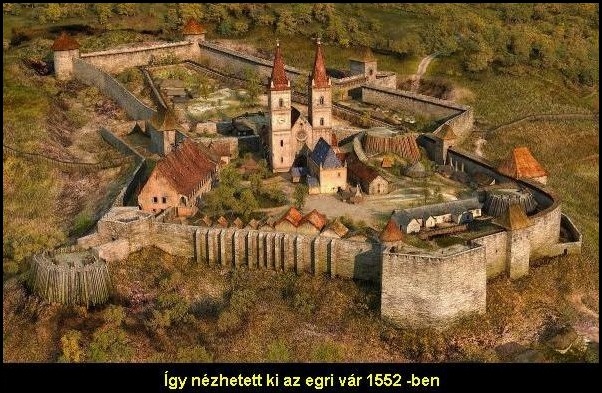 AAPSROÁKTS……………………………………………………………….YGÉRDLE……………………………………………………………………..ZÉFRŰ………………………………………………………………………….GŐBLOKDO………………………………………………………………….OÓLKHLŐ…………………………………………………………………….GECRÉ…………………………………………………………………………	Vaktérkép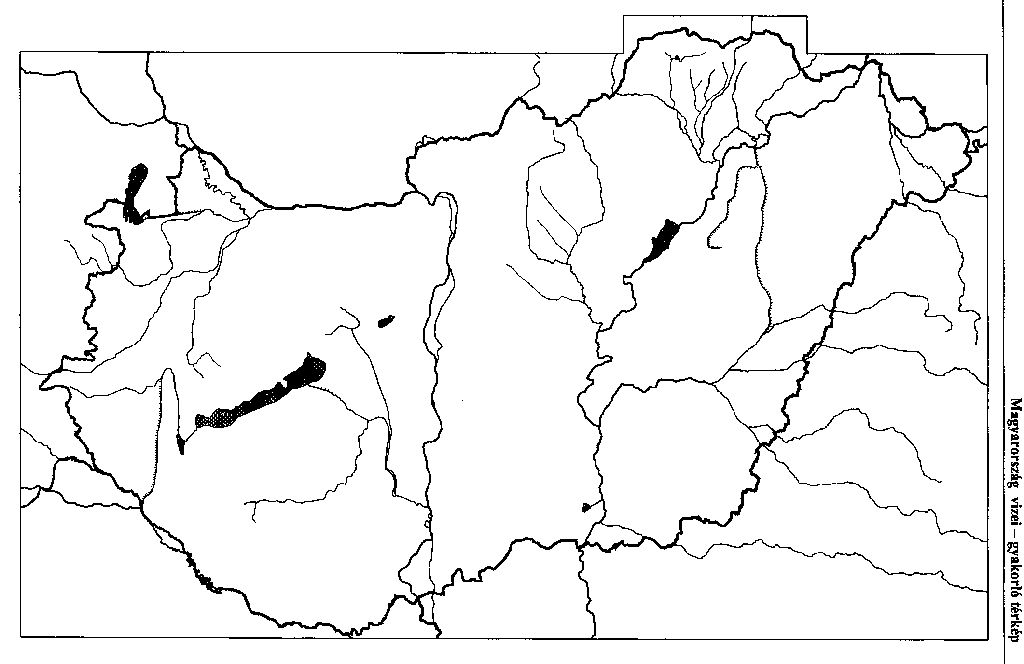 A dokumentum készítőjének neve:Magyar Ágnes Műveltségi területEmber és természetTantárgyTermészetismeretOsztály/ csoport4.Téma/ modul/ tematikus egységNagytájakAz óra témájaAz Északi-középhegység-a téma 2. órájaAz óra cél- és feladatrendszere, típusaGyakorló óra, melynek célja az adott nagytáj alaposabb megismerése. A megfigyelőképesség, arányérzék, kreativitás, vizuális kifejezőképesség, problémamegoldó gondolkodás, az együttműködés fejlesztése.Tantárgyi kapcsolatokmagyar irodalom, magyar  nyelvKereszttantervi kapcsolatokHelyünk a világegyetembenMellékletszöveg, vaktérképTaneszközökcsomagolópapír, filctoll, térkép, tablet, füzet, ceruzaFelhasznált forrásokErdei iskola sorozat: Az Északi-középhegység dr.Horváthné Pálosi Katalin Kurucz Lászlóné Nemzeti Tankönyvkiadó 2003.IdőAz óra meneteA pedagógus tevékenységeA tanulók tevékenységeMódszerekMunkaformákKapcsolódás az alprogramokhozTaneszközök2p RáhangolódásSzerepek egyeztetése.DFHT-KIPFrontális munka.15pFő rész(csoportmunka)Feladatok kiosztása.A csoportok munkájának segítése.A feladatok csoportonkénti megértése után, az óra anyagához igazodó feladatvégzés.Csoportmunka.logika, művészet,digitális életvitelcsomagoló papír, filctoll,füzet,ceruza,térképcsomagoló papír, filctoll,füzet,ceruza,térkép15p Fő rész(csoportok beszámolója)A beszámoló munkájának segítése.Értékelés.Egy gyermek a csoport közös munkája alapján beszámol az elvégzett feladatról.Frontálislogika, művészet, digitális, életviteltábla, mágnestábla, mágnes5pFő rész (egyéni feladatok)A gyerekek egyéni munkájának segítése: (igény szerint)A csoportmunká-ra épülő differenciált feladatok megoldása, egyénileg.Egyénilogika, életvitelfüzet, ceruzafüzet, ceruza5pFő rész (egyéni beszámolók)Az egyéni feladatok  meghallgatása. Értékelés.Egyéni feladatok megoldásai-nak ismertetése az osztállyal.Frontálislogika, életvitel3pÉrtékelésA tanulók csoportos, és egyéni munkájának értékelése. Egyes tanulók pozitív értékelése, munkájának kiemelése.A tanár értékelésének meghallgatása, belőle tanulság levonása.Frontális